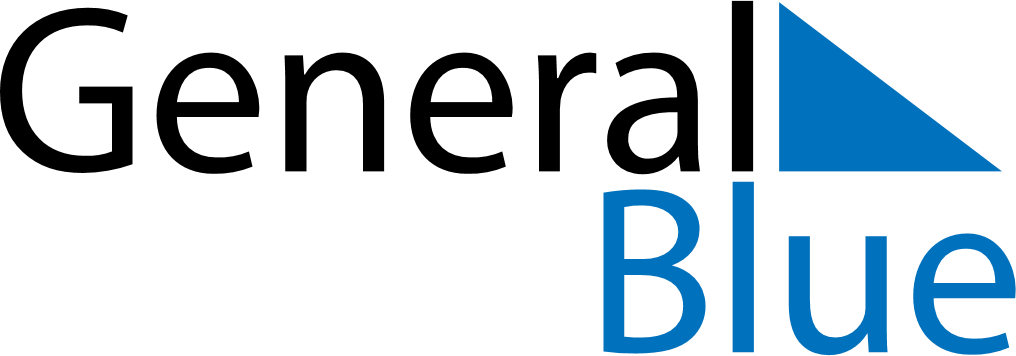 May 2022May 2022May 2022May 2022May 2022May 2022HaitiHaitiHaitiHaitiHaitiHaitiSundayMondayTuesdayWednesdayThursdayFridaySaturday1234567Labour Day89101112131415161718192021Flag and Universities’ Day22232425262728Ascension Day293031NOTES